Les documents pour jeudi 11 juin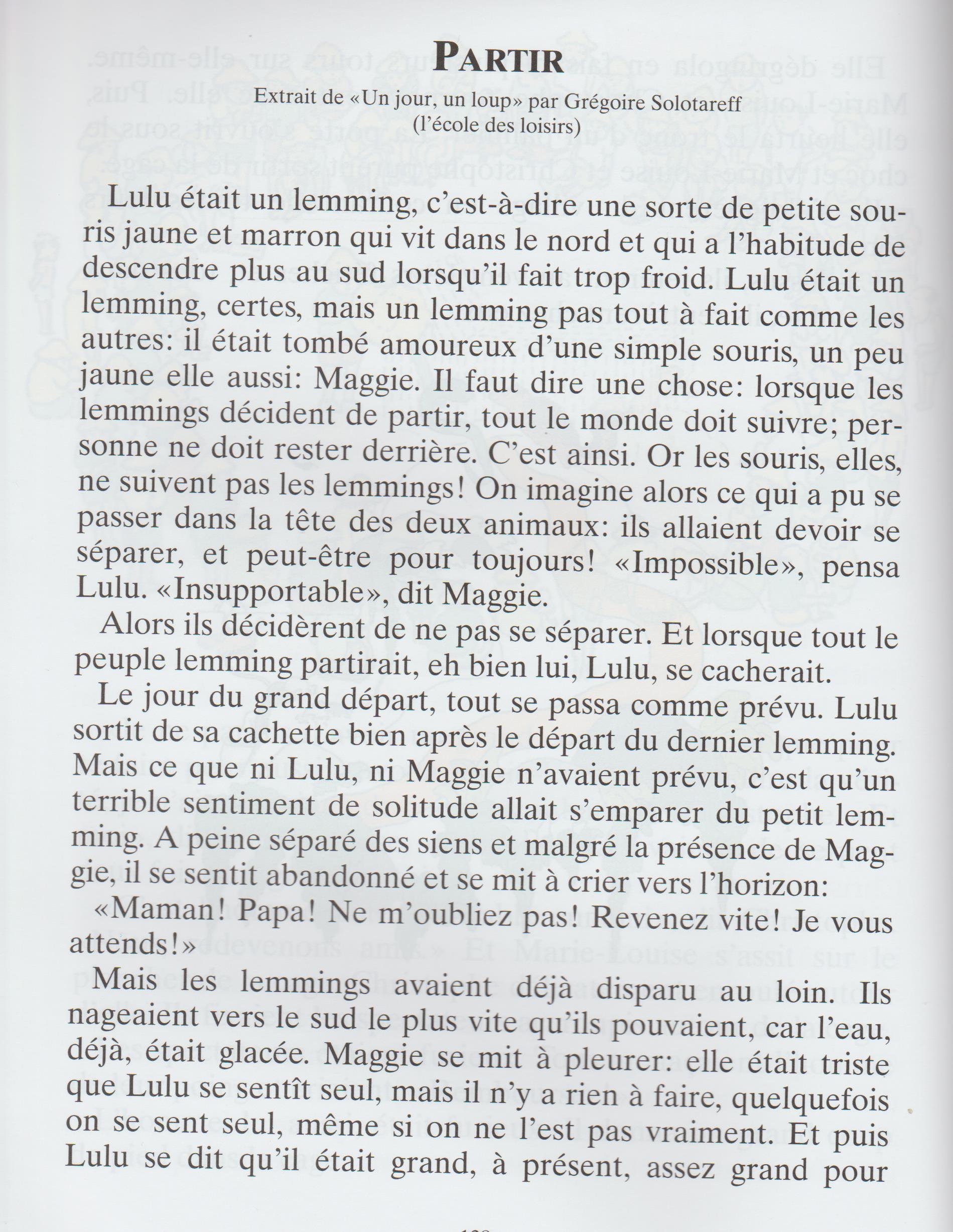 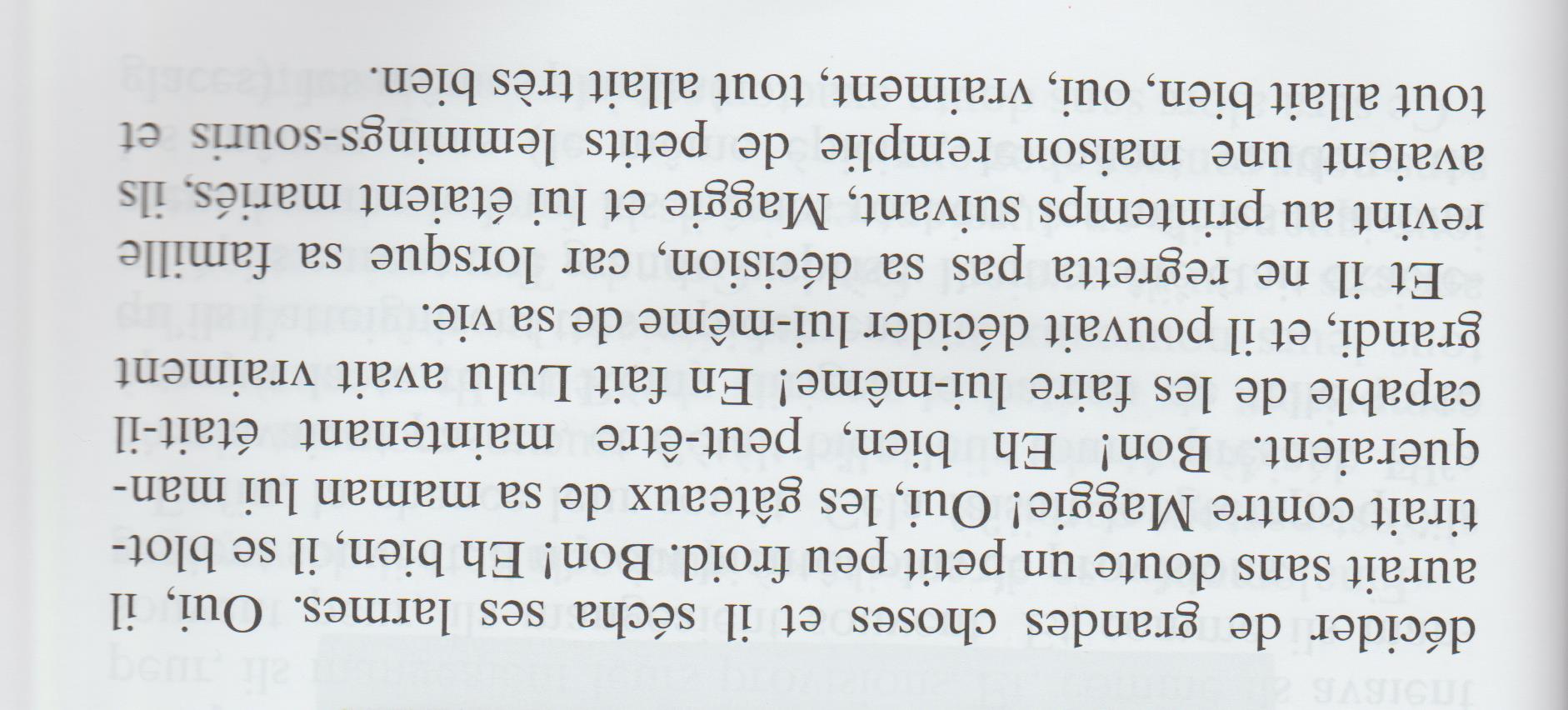 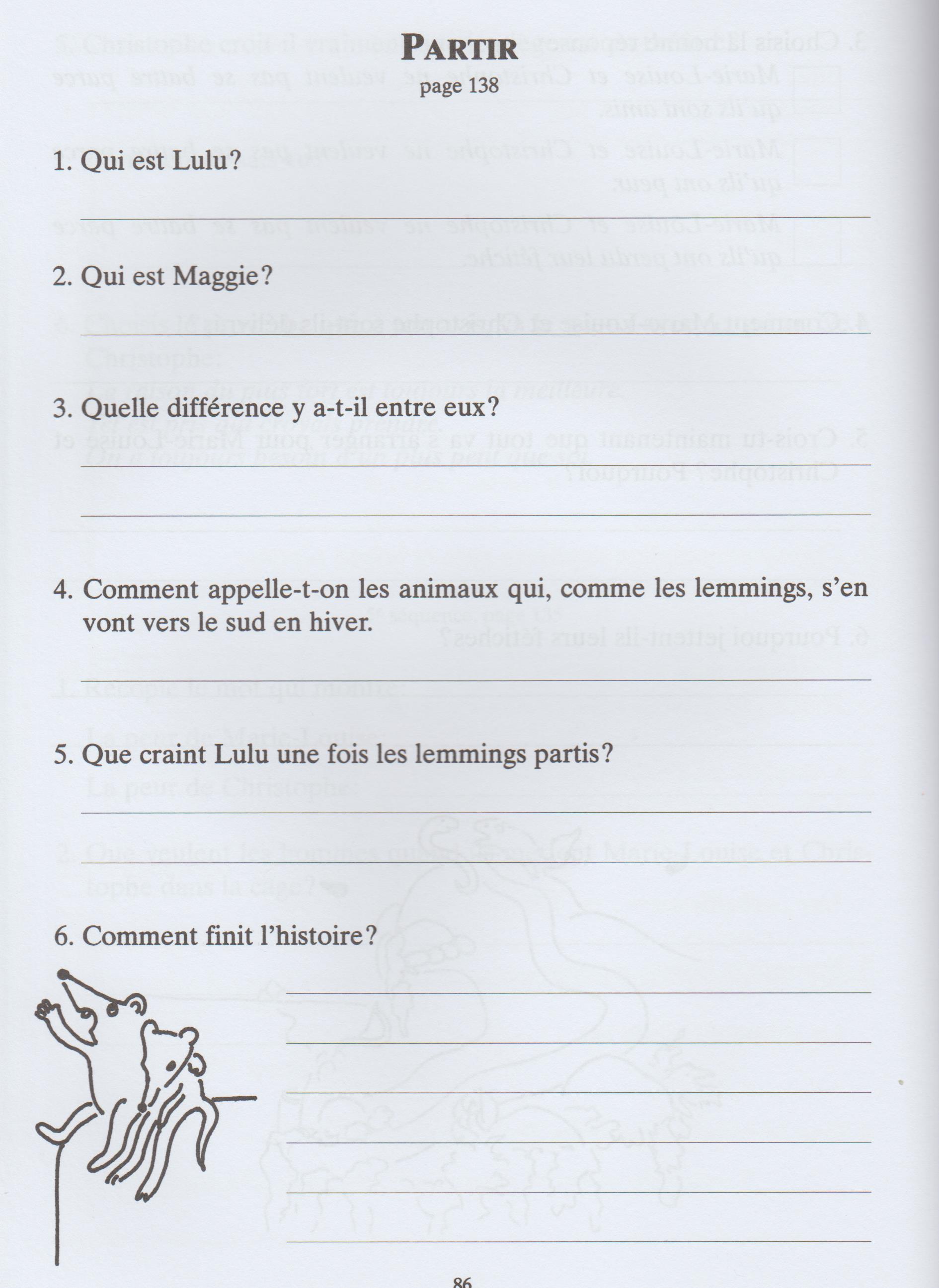 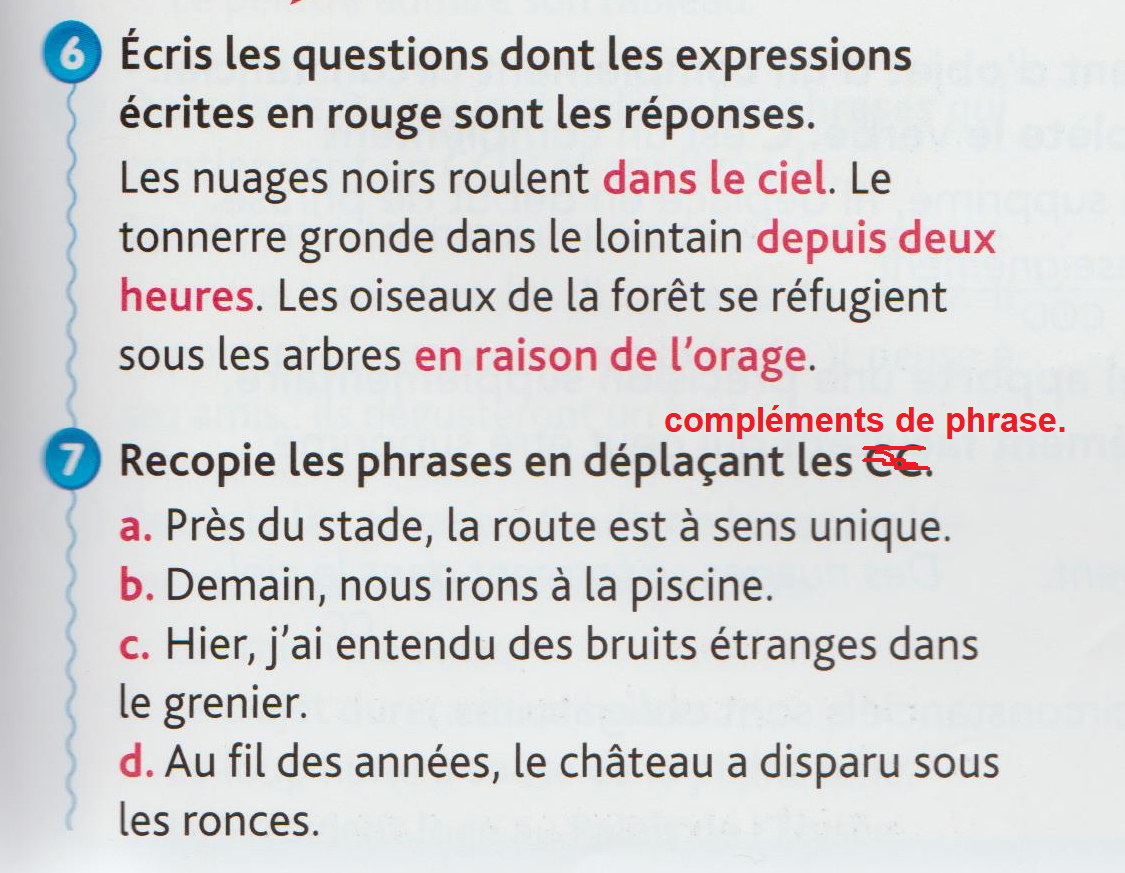 